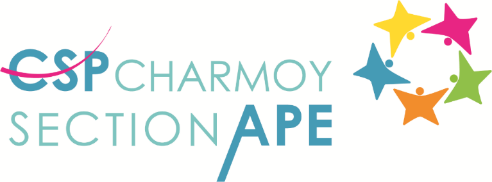 	BULLETIN d’INSCRIPTION									BULLETIN d’INSCRIPTIONNOM :												NOM :PRÉNOM :											PRÉNOM :N° téléphone :											N° de Téléphone :Mail :												Mail :Commune de résidence :										Commune de résidence :Je m’inscris à l’Atelier du :									Je m’inscris à l’Atelier du :11 Mars 2022			12 mars 2022							11 mars 2022			12 mars 2022Ci-joint mon règlement :										Ci-joint mon règlement :45€	      	                      Chèque	                 Espèces					45€				     Chèque	                EspècesChèque à l’ordre de Agnès GAUTHERIN AG’FORM						Chèque à l’ordre de Agnès GAUTHERIN AG’FORM1, Place des Fauvettes 89400 CHARMOY								1, Place des Fauvettes 89400 CHARMOY